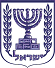 הכנסתכ"א בשבט התשע"ו31 בינואר, 2016 2694 לכבודיו"ר הכנסת, ח"כ יולי יואל אדלשטייןאדוני היושב ראש,אבקש להעלות על סדר יומה של הכנסת הצעה דיון מהיר בנושא:מחסור בעובדים מקצועיים בתעשייה בישראלדברי הסבר:בסקר שעורכת התאחדות התעשיינים מדי רבעון בקרב מדגם מייצג של יותר מ-175 חברות תעשייתיות, דיווחו במחצית הראשונה של השנה קרוב ל-80% מהחברות על קשיים בגיוס עובדים מקצועיים. שיעור גבוה של מפעלים שנתקלו בקושי בגיוס עובדים מקצועיים נמצא בענפי הגומי, הפלסטיק, המתכת והחשמל. כ-91% מתעשייני ענף הגומי והפלסטיק דיווחו על קושי בגיוס עובדים מקצועיים, 81% מתעשייני המתכת ו-75% מהתעשיינים בענפי הטקסטיל וההלבשה והמזון.בכבוד רב,חבר הכנסת עודד פורר